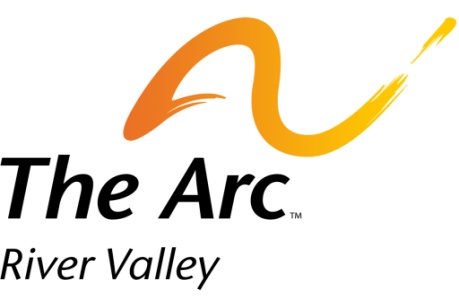 Job DescriptionMarketing and Research InternMission:The Arc for the River Valley provides advocacy, education, and recreation for those with intellectual and developmental disabilities.Reports to:Executive DirectorDescription:While reporting to the Executive Director, the Marketing and Research Intern is responsible for developing a marketing and social media plan to cover (at least) a     6 month period, as well as research statistics and ways to advocate for people with disabilities in our state. These tasks are to align with The Arc for the River Valley’s programs, development, expansion, and execution of its mission. Responsibilities:Develop, organize and execute The Arc’s non-profit marketing planCreating and executing a strategy for a large sustained base of marketing for social media and other outlets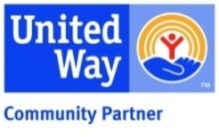 Developing and tracking a database for research and statistics involving advocacy issues for people with intellectual and developmental disabilities in ArkansasEnsure effective systems to track progress, and regularly evaluate program components, so as to measure successes that can be effectively communicated to the Executive Director Qualifications:The Marketing and Research Intern will be thoroughly committed to The Arc for the River Valley’s mission. Concrete demonstrable experience and other qualifications include:Strong computer skills with ability to create and maintain spreadsheets and database filesStrong written and communication skills with excellent interpersonal and multidisciplinary project skillsUnwavering commitment to quality programs and data-driven program evaluationSet and achieve strategic objectivesFamiliarity of working in public relations and experience in media outletsAbility to work effectively in collaboration with diverse groups of peoplePassion, idealism, integrity, positive attitude, and mission-driven